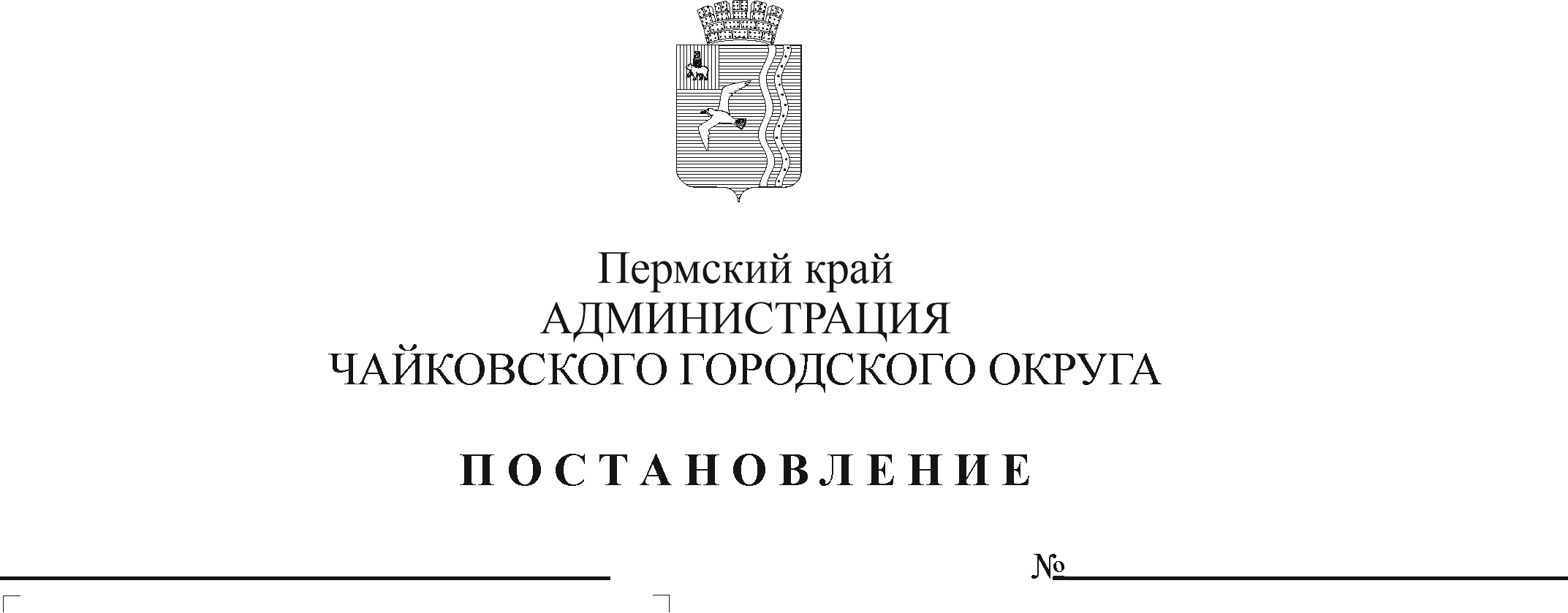 В соответствии со статьей 46 Федерального закона от 6 октября 2003 г. № 131-ФЗ «Об общих принципах организации местного самоуправления в Российской Федерации», Законом Пермского края от 11 декабря 2014 г. № 412-ПК «Об оценке регулирующего воздействия проектов нормативных правовых актов Пермского края и проектов муниципальных нормативных правовых актов, затрагивающих вопросы осуществления предпринимательской и инвестиционной деятельности, и экспертизе нормативных правовых актов Пермского края и муниципальных нормативных правовых актов, затрагивающих вопросы осуществления предпринимательской и инвестиционной деятельности»,  Указом губернатора Пермского края от 19 декабря 2018 г. № 126 «Об оценке регулирующего воздействия проектов нормативных правовых актов Пермского края и экспертизе действующих нормативных правовых актов Пермского края», Уставом Чайковского городского округа, в целях приведения в соответствие с действующим законодательством, а также в целях обеспечения благоприятного климата для ведения предпринимательской и инвестиционной деятельности на территории Чайковского городского округа ПОСТАНОВЛЯЮ:1. Внести в Порядок проведения оценки регулирующего воздействия проектов муниципальных нормативных правовых актов Чайковского городского округа, утвержденный постановлением администрации Чайковского городского округа от 19 декабря 2019 г. № 1986 (далее-Порядок), следующие изменения:1.1 абзац седьмой пункта 1.4 Порядка изложить в новой редакции:«заключение об ОРВ - документ, подготавливаемый уполномоченным органом и содержащий выводы (или один из выводов) о наличии либо отсутствии положений, вводящих избыточные обязанности, запреты и ограничения для физических и юридических лиц в сфере предпринимательской и инвестиционной деятельности или способствующих их введению, о наличии либо отсутствии положений, приводящих к возникновению необоснованных расходов физических и юридических лиц в сфере предпринимательской и инвестиционной деятельности, и расходов бюджета Чайковского городского округа, о наличии либо отсутствии достаточного обоснования решения проблемы предложенным способом регулирования, об отсутствии достаточных оснований для выводов уполномоченного органа, иные выводы, сделанные уполномоченным органом по результатам проведения процедуры ОРВ;»;1.2 пункт 2.6. Порядка дополнить абзацем следующего содержания:«Разработчик вправе дополнительно разместить на официальном сайте в соответствующем разделе деятельности разработчика уведомление о проведении публичных консультаций, к которому прилагается перечень вопросов, обсуждаемых в ходе публичных консультаций, проект правового акта или ссылка на него. В уведомлении должен быть указан срок проведения публичных консультаций, а также способ направления участниками публичных консультаций своих предложений.Анонимные предложения разработчиком не рассматриваются.»;1.3 пункт 2.7. Порядка дополнить абзацем следующего содержания:«Разработчик вправе принять решение о продлении срока проведения публичных консультаций.»;1.4 пункт 2.10. Порядка изложить в новой редакции:«2.10. По результатам обработки предложений, полученных в ходе проведения публичных консультаций, проект правового акта и сводный отчет при необходимости дорабатываются разработчиком.По доработанному проекту правового акта, сводному отчету и сводке предложений разработчик проводит дополнительные публичные консультации в срок, определяемый разработчиком проекта правового акта, но не менее 5 рабочих дней с момента их размещения на официальном сайте. Материалы (доработанный проект правового акта, сводный отчет и сводка предложений) направляются разработчиком в уполномоченный орган для размещения на официальном сайте.Уведомление о размещении указанных документов с указанием ссылки на официальный сайт  направляется потенциальным адресатам и заинтересованным лицам, ранее извещенным о проведении публичных консультаций в соответствии с пунктом 2.6. настоящего Порядка, всем участникам публичных консультаций, направившим предложения. Разработчики проектов правовых актов обрабатывают предложения, поступившие в ходе дополнительных публичных консультаций, в соответствии с пунктом 2.9. настоящего Порядка.»;1.5 дополнить Порядок пунктом 2.10.¹ следующего содержания:«В случае отсутствия необходимости в дополнении проекта правового акта по поступившим разработчику от потенциальных адресатов предложениям, в ходе проведения публичных консультаций и/или дополнительных публичных консультаций, разработчик, после соблюдения требований пункта 2.9. настоящего Порядка, направляет проект правового акта, сводный отчет и сводку предложений в уполномоченный орган для подготовки заключения об ОРВ».1.6 в пункте 2.11 Порядка слово «качественное» заменить на «эффективное»;1.7 пункт 2.14 Порядка изложить в новой редакции:«2.14. При отсутствии предложений по итогам публичных консультаций и при выявлении уполномоченным органом в проекте правового акта положений, вводящих избыточные обязанности, запреты и ограничения для физических и юридических лиц в сфере предпринимательской и инвестиционной деятельности или способствующих их введению, либо положений, приводящих к возникновению необоснованных расходов физических и юридических лиц в сфере предпринимательской и инвестиционной деятельности, и необоснованных расходов бюджета Чайковского городского округа, либо отсутствии достаточного обоснования решения проблемы предложенным способом правового регулирования, либо отсутствии достаточных оснований для выводов уполномоченного органа, последний вправе рекомендовать разработчику провести повторные или дополнительные публичные консультации, при этом срок проведения таких консультаций разработчик определяет самостоятельно.»; 1.8 пункт 2.15 Порядка изложить в новой редакции:«2.15. В случае если сводный отчет или сводка предложений отсутствуют, заполнены не полностью или содержат неточную информацию, отсутствует проект правового акта, а также в проекте правового акта содержатся явные ошибки, опечатки и другие замечания, влияющие на его качество, уполномоченный орган возвращает документы разработчику на доработку в срок не позднее 10 рабочих дней с момента их получения.Срок подготовки заключения об ОРВ в этом случае начинает исчисляться с момента получения уполномоченным органом от разработчика полного и доработанного пакета необходимых материалов по ОРВ.»;1.9 из пункта 2.17 Порядка исключить слова «отрицательное», «отрицательного».1.10 пункт 3.1. Порядка изложить в новой редакции:«3.1. ОРВ проектов НПА в упрощенном порядке проводится в отношении следующих проектов:3.1.1 проекты правовых актов, разработанные в целях приведения муниципальных нормативных правовых актов Чайковского городского округа в соответствие с требованиями законодательства Российской Федерации и Пермского края;3.1.2 проекты административных регламентов предоставления муниципальных услуг, затрагивающих вопросы осуществления предпринимательской и инвестиционной деятельности и устанавливающих новые или изменяющих действующие обязанности субъектов предпринимательской и инвестиционной деятельности;3.1.3.положения проектов правовых актов приводятся в соответствие с федеральным законодательством и (или) законодательством Пермского края на основании судебного решения, вступившего в законную силу;3.1.4 проекты правовых актов, содержащие положения, отменяющие ранее установленную ответственность за нарушение нормативных правовых актов Пермского края.»;1.11 в пункте 3.5. Порядка слова «пунктами 2.6-2.10» заменить словами «пунктами 2.6-2.11»;1.12 пункт 3.6. Порядка дополнить абзацем следующего содержания:«При отсутствии предложений по итогам публичных консультаций и при выявлении уполномоченным органом в проекте правового акта положений, вводящих избыточные обязанности, запреты и ограничения для физических и юридических лиц в сфере предпринимательской и инвестиционной деятельности или способствующих их введению, либо положений, приводящих к возникновению необоснованных расходов физических и юридических лиц в сфере предпринимательской и инвестиционной деятельности, и необоснованных расходов бюджета Чайковского городского округа, либо отсутствии достаточного обоснования решения проблемы предложенным способом правового регулирования, либо отсутствии достаточных оснований для выводов уполномоченного органа, последний вправе рекомендовать разработчику провести повторные или дополнительные публичные консультации, при этом срок проведения таких консультаций разработчик определяет самостоятельно.»; 1.13 из пункта 3.7. Порядка исключить слова «с пакетом направленных разработчиком документов»;1.14 пункт 3.8. исключить;1.15 пункт 3.9. изложить в новой редакции:«В случае если сводный отчет или сводка предложений отсутствуют, заполнены не полностью или содержат неточную информацию, отсутствует проект правового акта, а также в проекте правового акта содержатся явные ошибки, опечатки и другие замечания, влияющие на его качество, уполномоченный орган возвращает документы разработчику на доработку в срок не позднее 7 рабочих дней с момента их получения.Срок подготовки заключения об ОРВ в этом случае начинает исчисляться с момента получения уполномоченным органом от разработчика полного и доработанного пакета необходимых материалов по ОРВ.»;1.16 форму Приложения 4 Порядка изложить в новой редакции согласно приложению к постановлению.2. Опубликовать постановление в муниципальной газете «Огни Камы» и разместить на официальном сайте администрации Чайковского городского округа.3. Постановление вступает в силу после его официального опубликования.Глава городского округа – глава администрацииЧайковского городского округа                                                   Ю.Г. ВостриковПриложениек постановлению администрации Чайковского городского округаот __.__.2020 г. № __ФОРМА
заключения об оценке регулирующего воздействия проекта муниципального нормативного правого актаУправление финансов и экономического развития администрации Чайковского городского округа (далее-уполномоченный орган) в соответствии с Порядком проведения оценки регулирующего воздействия проектов муниципальных правовых актов Чайковского городского округа, утвержденным постановлением администрации Чайковского городского округа от________№_____ (далее – Порядок), рассмотрело проект __________________________________________________________________(наименование проекта муниципального нормативного правового акта)(далее – Проект), подготовленный и направленный для подготовки настоящего заключения________________________________________________________                        (наименование разработчика)(далее – разработчик), и сообщает следующее.Информация об оценке регулирующего воздействия Проекта размещена на официальном сайте  администрации Чайковского городского округа по адресу:____________________________________________________________.(полный электронный адрес размещения Проекта в информационно-телекоммуникационной сети «Интернет»)    Публичные  консультации  по  обсуждению проекта акта (далее – публичные консультации) проводились разработчиком в период с __________ по __________ (_____ рабочих дней).    Дополнительные   публичные  консультации  проводились  разработчиком  в период с __________ по __________ (_____ рабочих дней).    Разработчик  в  сводке предложений  указал,  что  в  связи  с  проведением публичных консультаций поступило _______ предложений от _______.     Разработчик в сводном отчете цель предлагаемого правового регулирования описал следующим образом: __________________________.    В  сводном  отчете  разработчик проблему, на решение которой направлено предлагаемое правовое регулирование, сформулировал следующим образом: _____________________________________.    Разработчик  указал,  что  заинтересованными  лицами  и  потенциальными адресатами предлагаемого правового регулирования являются: _______________.    От  лиц,  принимавших  участие в публичных консультациях, возражения по выбору  потенциальных  адресатов и их количеству (указать, поступили или не поступили).  (В   случае   отсутствия   возражений  группа  потенциальных  адресатов предлагаемого  правового  регулирования считается определенной правильно, о чем указывается в заключении об оценке регулирующего воздействия).    Разработчик  альтернативные  варианты  решения  проблемы  (предложил/не предложил).    Отражается информация  об издержках  и  выгодах предлагаемого правового регулирования  на  основании  данных, отраженных  разработчиком  в  сводном отчете ___________________________________.    На  основе  проведенной оценки регулирующего воздействия проекта акта с учетом   информации,   представленной   разработчиком   в  сводном  отчете, уполномоченным органом  сделаны следующие выводы:______________________________________________________________(вывод о наличии либо отсутствии достаточного обоснованиярешения проблемы предложенным способом регулирования)______________________________________________________________(вывод о наличии либо отсутствии положений, вводящих избыточныеобязанности, запреты и ограничения для физических и юридическихлиц в сфере предпринимательской и иной экономической деятельностиили способствующих их введению, а также положений, приводящихк возникновению необоснованных расходов физических и юридическихлиц в сфере предпринимательской и иной экономической деятельности,а также бюджета Чайковского городского округа)______________________________________________________________(иные замечания и предложения уполномоченного органа)    Указание (при наличии) на приложения.Заместитель главы администрацииЧайковского городского округапо экономике и финансам,начальник управления      		                                    _________________                                                                                      (Инициалы, фамилия)Исп.__________,тел., электронная почтаБланк письма
Управления финансов и экономического развития Чайковского городского округа Наименование разработчика проекта  правого акта